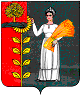 ПОСТАНОВЛЕНИЕАдминистрации сельского поселения Пушкинский сельсовет Добринского муниципального района                          Липецкой области Российской Федерации 28.08.2017 г.                                      с. Пушкино	                      № 92/1О подготовке проекта внесения изменений  в Генеральный план сельского поселения Пушкинский сельсовет Добринского муниципального районаВ целях совершенствования и развития транспортной инфраструктуры  на территории сельского поселения Пушкинский сельсовет, в соответствии с Градостроительным кодексом Российской Федерации, Федеральным законом от 06.10.2003 № 131-ФЗ «Об общих принципах организации местного самоуправления в Российской Федерации», Уставом сельского поселения Пушкинский сельсовет Добринского района Липецкой области Российской Федерации, Генеральным планом сельского поселения Пушкинский сельсовет, утвержденных решением Совета депутатов №132-рс от 06.12.2012г, администрация сельского поселения Пушкинский сельсовет ПОСТАНОВЛЯЕТ:1.Комиссии по генеральному плану сельского поселения Пушкинский сельсовет (далее комиссия) подготовить проект «О внесении изменений  в Генеральный план сельского поселения Пушкинский сельсовет Добринского муниципального района Липецкой области»  (далее - Проект) в части изменения перспективы развития транспортной инфраструктуры в связи со строительством частной автомобильной дороги, проходящей по территории сельского поселения Пушкинский сельсовет.2Обеспечить опубликование настоящего постановления на официальномсайте администрации сельского поселения Пушкинский сельсовет и на информационных щитах.3.Контроль над исполнением настоящего постановления оставляю за собой.Глава сельского поселения Пушкинский сельсовет                                                                Н.Г. Демихова